     ҠАРАР		                     № 21А                           РЕШЕНИЕ10 ноябрь 2021 й.                                                                           10 ноября 2021 г.Об участии сельского поселения Сергиопольский сельсовет муниципального района Давлекановский район Республики Башкортостан в Программе по реализации проектов развития общественной инфраструктуры, основанных на местных инициативах в 2022 году	В соответствии с Федеральным законом от 06.10.2003 №131-ФЗ «Об общих принципах организации местного самоуправления в Российской Федерации», Постановлением Правительства Республики Башкортостан от 19.04.2017 №168                  «О реализации на территории Республики Башкортостан проектов развития общественной инфраструктуры, основанных на местных инициативах», Совет сельского поселения Сергиопольский сельсовет муниципального района Давлекановский район Республики Башкортостан  р е ш и л: 	1. Сельскому поселению Сергиопольский сельсовет муниципального района Давлекановский район Республики Башкортостан принять участие в Программе поддержки местных инициатив в Республике Башкортостан.	2. Настоящее решение обнародовать в здании администрации  сельского поселения Сергиопольский сельсовет муниципального района Давлекановский район Республики Башкортостан по адресу: Республика Башкортостан, Давлекановский район, д. Сергиополь, ул. Центральная, д. 1 и в сети Интернет на официальном сайте Совета муниципального района Давлекановский район Республики Башкортостан в разделе «Поселения муниципального района» (sovet-davlekanovo.ru).4. Контроль за выполнением настоящего решения возложить на постоянную комиссию по бюджету, налогам, вопросам муниципальной собственности.Председатель Совета                                                                               А. З. АбдуллинБашҡортостан РеспубликаһыДәүләкән районымуниципаль районыныңСергиополь ауыл Советы ауыл биләмәhе Советы453406, Дәүләкән районы, Сергиополь ауылы, Үҙәк урам, 1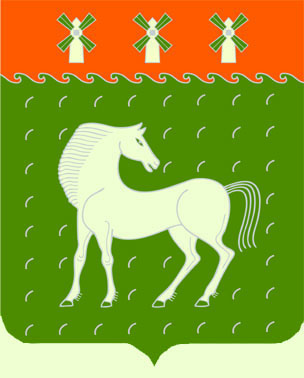 Советсельского поселения  Сергиопольский сельсовет муниципального района Давлекановский районРеспублики Башкортостан453406, Давлекановский район, д. Сергиополь,ул. Центральная, 1 